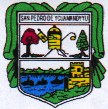 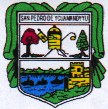 PLANILLA DE PAGO DE PASAJES Y VIATICOS CORRESPONDIENTE AL MES DE JUNIO 2017PLANILLA DE PAGO DE PASAJES Y VIATICOS CORRESPONDIENTE AL MES DE JUNIO 2017PLANILLA DE PAGO DE PASAJES Y VIATICOS CORRESPONDIENTE AL MES DE JUNIO 2017PLANILLA DE PAGO DE PASAJES Y VIATICOS CORRESPONDIENTE AL MES DE JUNIO 2017PLANILLA DE PAGO DE PASAJES Y VIATICOS CORRESPONDIENTE AL MES DE JUNIO 2017PLANILLA DE PAGO DE PASAJES Y VIATICOS CORRESPONDIENTE AL MES DE JUNIO 2017PLANILLA DE PAGO DE PASAJES Y VIATICOS CORRESPONDIENTE AL MES DE JUNIO 2017PLANILLA DE PAGO DE PASAJES Y VIATICOS CORRESPONDIENTE AL MES DE JUNIO 2017PLANILLA DE PAGO DE PASAJES Y VIATICOS CORRESPONDIENTE AL MES DE JUNIO 2017PLANILLA DE PAGO DE PASAJES Y VIATICOS CORRESPONDIENTE AL MES DE JUNIO 2017PLANILLA DE PAGO DE PASAJES Y VIATICOS CORRESPONDIENTE AL MES DE JUNIO 2017PLANILLA DE PAGO DE PASAJES Y VIATICOS CORRESPONDIENTE AL MES DE JUNIO 2017PLANILLA DE PAGO DE PASAJES Y VIATICOS CORRESPONDIENTE AL MES DE JUNIO 2017PLANILLA DE PAGO DE PASAJES Y VIATICOS CORRESPONDIENTE AL MES DE JUNIO 2017PLANILLA DE PAGO DE PASAJES Y VIATICOS CORRESPONDIENTE AL MES DE JUNIO 2017PLANILLA DE PAGO DE PASAJES Y VIATICOS CORRESPONDIENTE AL MES DE JUNIO 2017PLANILLA DE PAGO DE PASAJES Y VIATICOS CORRESPONDIENTE AL MES DE JUNIO 2017PLANILLA DE PAGO DE PASAJES Y VIATICOS CORRESPONDIENTE AL MES DE JUNIO 2017PLANILLA DE PAGO DE PASAJES Y VIATICOS CORRESPONDIENTE AL MES DE JUNIO 2017Tipo de PresupuestoTipo de PresupuestoTipo de Presupuesto:  1:  1Programas de AdministraciónProgramas de AdministraciónProgramaProgramaPrograma:  1:  1Gestión Administrativa  y de Organización Gestión Administrativa  y de Organización Unidad ResponsableUnidad ResponsableUnidad Responsable:  1:  1Intendencia MunicipalIntendencia MunicipalObjeto del GastoObjeto del GastoObjeto del Gasto: 230: 230Pasajes y ViáticosPasajes y ViáticosFuente de FinanciamientoFuente de FinanciamientoFuente de Financiamiento: 30: 30Recursos InstitucionalesRecursos InstitucionalesOrigen de FinanciamientoOrigen de FinanciamientoOrigen de Financiamiento: 001: 001GenuinoGenuinoNºNºNombre y ApellidoNombre y ApellidoNombre y ApellidoC.I. NºC.I. NºCargoCargoNeto CobradoFechaFechaFechaFechaFechaLugarLugarLugarLugar11Rosa Isabel CuquejoRosa Isabel CuquejoRosa Isabel Cuquejo3.552.1263.552.126Encargado de PatrimonioEncargado de Patrimonio350.00002/06/201702/06/201702/06/201702/06/201702/06/2017Gestiones en el M.H referente al Dpto de PatrimonioGestiones en el M.H referente al Dpto de PatrimonioGestiones en el M.H referente al Dpto de PatrimonioGestiones en el M.H referente al Dpto de Patrimonio 2 2Jorge Luis González Jorge Luis González Jorge Luis González 3.812.8993.812.899Chofer de IntendenciaChofer de Intendencia350.00020/06/201720/06/201720/06/201720/06/201720/06/2017Traslado de Intendente a la ciudad de Asuncion,, para participación de ReunionesTraslado de Intendente a la ciudad de Asuncion,, para participación de ReunionesTraslado de Intendente a la ciudad de Asuncion,, para participación de ReunionesTraslado de Intendente a la ciudad de Asuncion,, para participación de Reuniones 3 3Mercedes Juliana Quiñonez Mercedes Juliana Quiñonez Mercedes Juliana Quiñonez 581.780581.780Concejal MunicipalConcejal Municipal350.00002/06/201702/06/201702/06/201702/06/201702/06/2017Acompañar al Intendente a participar de las Reuniones en SenavitatAcompañar al Intendente a participar de las Reuniones en SenavitatAcompañar al Intendente a participar de las Reuniones en SenavitatAcompañar al Intendente a participar de las Reuniones en Senavitat44Mercedes Juliana Quiñonez Mercedes Juliana Quiñonez Mercedes Juliana Quiñonez 581.780581.780Concejal MunicipalConcejal Municipal350.00030/06/201730/06/201730/06/201730/06/201730/06/2017Acompañar al Intendente a participar de las Reuniones en l ministerio de Obras y ComunicacionesAcompañar al Intendente a participar de las Reuniones en l ministerio de Obras y ComunicacionesAcompañar al Intendente a participar de las Reuniones en l ministerio de Obras y ComunicacionesAcompañar al Intendente a participar de las Reuniones en l ministerio de Obras y Comunicaciones5 5 Vicente Darío Báez Benítez Vicente Darío Báez Benítez Vicente Darío Báez Benítez 3.439.3973.439.397Director AdministrativoDirector Administrativo500.00002/06/201702/06/201702/06/201702/06/201702/06/2017Gestiones en el M.H- AsunionGestiones en el M.H- AsunionGestiones en el M.H- AsunionGestiones en el M.H- Asunion66Gisselle Nohemí Irala CáceresGisselle Nohemí Irala CáceresGisselle Nohemí Irala Cáceres5.322.9685.322.968Tesorera MunicipalTesorera Municipal500.00023/06/201723/06/201723/06/201723/06/201723/06/2017Gestiones en UDM, Ministerio de HaiendaGestiones en UDM, Ministerio de HaiendaGestiones en UDM, Ministerio de HaiendaGestiones en UDM, Ministerio de HaiendaTOTALTOTALTOTAL2.400.000